ЦЕЛЬ ПРАКТИКИЦелями производственной (научно-исследовательской работы) практики являются:Сбор, анализ и обобщение научного материала, разработки оригинальных научных идей для подготовки выпускной квалификационной (бакалаврской) работы;Получение навыков самостоятельной научно-исследовательской работы,практического участия в научно-исследовательской работе коллективов исследователей.ЗАДАЧИ ПРАКТИКИЗадачами производственной (научно-исследовательской работы) практики являются:Изучение фундаментальной и периодической литературы, нормативных и методических материалов по вопросам, разрабатываемым студентом в выпускной квалификационной работе (бакалаврской работе);Подтверждение актуальности и практической значимости избранной студентом темы исследования;Оценка практической значимости исследуемых вопросов; Сбор, систематизация и обобщение практического материала для использования в выпускной квалификационной (бакалаврской) работе;Подготовка научного отчета на итоговую конференцию, тезисов доклада на студенческую конференцию или статьи для опубликования.ВИД ПРАКТИКИ, СПОСОБ И ФОРМА ПРОВЕДЕНИЯ ПРАКТИКИВид практики -  Производственная практика «Научно-исследовательской работы» по направлению 44.03.01 Педагогическое образование, профиль: «Физическая культура». По форме является дискретной, способ «стационарный».ПЕРЕЧЕНЬ ПЛАНИРУЕМЫХ РЕЗУЛЬТАТОВ ОБУЧЕНИЯ ПРИ ПРОХОЖДЕНИИ ПРАКТИКИ, СООТНЕСЕННЫХ С ПЛАНИРУЕМЫМИ РЕЗУЛЬТАТАМИ ОСВОЕНИЯ ОПОПВ результате прохождения данной практики у обучающихся должны быть сформированы элементы следующих компетенций в соответствии с планируемыми результатами освоения основной профессиональной образовательной программы на основе ФГОС по данному направлению подготовки:Код компетенции: ОПК-8 - Способен осуществлять педагогическую деятельность на основе специальных научных знаний; Код компетенции: ПК-5 - Способность использовать возможности образовательной среды для достижения личностных, метапредметных и предметных результатов обучения и обеспечение качества учебно-воспитательного процесса средствами преподаваемого учебного предмета;Код компетенции: ПК-10 - Способность знать и анализировать закономерности организации образовательного процесса.МЕСТО ПРОИЗВОДСТВЕННОЙ ПРАКТИКИ В СТРУКТУРЕ ОПОП ВОПроизводственная практика «научно-исследовательская работа» является обязательным видом учебной работы бакалавра, входит базовую часть Блока Б2.О.03(П).Ориентация обучения студентов факультета  на профессию школьного учителя обуславливает проведение педагогической практики преимущественно в общеобразовательной школе.  В этом случае кафедрой уточняются вопросы содержания и организации практики, методического руководства с учѐтом специфики образовательных учреждений. Сбор, анализ и обобщение научного материала, разработки оригинальных научных идей для подготовки выпускной квалификационной (бакалаврской) работы.Научно-исследовательская практика проводится на четвертом  курсе обучения очной и на пятом курсе заочной формы обучения, в течение четырѐх недель. Осмысленному восприятию материала, в процессе преддипломной практики, способствует изучение таких учебных дисциплин как: введение в педагогическую профессию,  информационные технологии в образовании, методика преподавания физической культуры, физиология физических упражнений, психология физической культуры и спорта, спортивная медицина, методы  математической статистики, основы научно-методической деятельности, методология научных исследований, учебная практика,  педагогическая практика. Эти дисциплины формируют у студентов целостное представление о педагогической деятельности и научной работе. В свою очередь, преддипломная практика является фундаментом для успешной защиты выпускной квалификационной работы и обучения в магистратуре.7. ОБЪЕМ И СОДЕРЖАНИЕ ПРОИЗВОДСТВЕННОЙ ПРАКТИКИ:В соответствии с ФГОС ВО и учебным планом срок проведения практики составляет - 4 недели (10-й семестр), 540 часов.8. ФОНД ОЦЕНОЧНЫХ СРЕДСТВ ДЛЯ ПРОВЕДЕНИЯ ПРОМЕЖУТОЧНОЙ АТТЕСТАЦИИ ОБУЧАЮЩИХСЯ НА ПРАКТИКЕПАСПОРТ ФОНДА ОЦЕНОЧНЫХ СРЕДСТВПЕРЕЧЕНЬ ОЦЕНОЧНЫХ СРЕДСТВЭкзамен (описание шкалы оценивания):                                                                                 Формой итогового контроля знаний, умений и навыков студентов по итогам практики является дифференцированная оценка, отражающая качество выполнения всех индивидуальных заданий в соответствие с программой практики. Деятельность практикантов оценивается с учетом эффективности самостоятельной работы, творческого подхода к практике, уровня аналитической и рефлексивной деятельности, качества отчетной документации и трудовой дисциплины. Учет и оценка деятельности студентов осуществляют научный руководитель совместно с работниками баз практики. В итоговой оценке должны учитываться все стороны деятельности студентов на практике. Дифференцированная оценка складывается из следующих параметров: уровень сформированности профессионально-педагогических умений; – качество выполнения индивидуальных заданий по практике; – проявление творчества; –  качество оформления документации; – отношение к практике. При оценке результатов работы практиканта используются следующие методы: – анализ документации студентов по практике (дневников, отчетов, конспектов, протоколов и проч.); – наблюдение за студентами в процессе практики и анализ качества отдельных видов работ (организационной, учебно-методической, воспитательной и др.); – беседа с работниками учреждения; – обобщение данных выполнения студентами индивидуальных заданий, их успеваемости, дисциплины и проч.; –  анализ содержания характеристики студента. Критерии оценки результатов практики: 	оценка «отлично» выставляется студенту, если: своевременно подготовлен и утверждён план работы, проверено и умело используется учебное оборудование, применяются различные формы работы, созданы отношения сотрудничества и заинтересованности. Вовремя и правильно оформлена отчётная документация. Работа аргументировано, защищена на заключительной конференции.оценка «хорошо» выставляется студенту, если своевременно подготовлен и утверждён план работы, намеченные образовательные, развивающие и воспитательные цели выполнены. Однако, при организации занятий допускается незначительное несоответствие целей, испытывает затруднение в распределении времени по видам деятельности. В отчётной документации имеются ошибки. Во всём остальном работа должна удовлетворять названным для оценки «отлично» требованиям;оценка «удовлетворительно» ставится когда: оборудование к занятию подготовлены своевременно, образовательные и воспитательные цели в основном решены, занимающиеся вовлекались в активную работу. Однако, при подготовке занятия студент был недостаточно самостоятелен, нуждался в постоянной помощи методиста при составлении плана занятия, отборе дополнительных источников. В отчётной документации имеются ошибки;оценка «неудовлетворительно» ставится, когда на занятии не решены образовательные и воспитательные цели, при подготовке занятия студент испытывает значительные затруднения в планировании, не умеет установить и поддержать контакт с занимающимися. Отчётная документация не сдана, не участвует в итоговой конференции по защите практики.ФОРМЫ ПРОМЕЖУТОЧНОЙ АТТЕСТАЦИИ (ОТЧЕТНОСТИ) ПО ИТОГАМ ПРАКТИКИК обязательной документации относятся следующие документы:Дневник учебной практики (приложение 3).Отзыв-характеристика  научного руководителя (приложение 1).Отчет студента с подписью студента, подписью руководителя практики, с указанием даты написания отчета (приложение 2). ПЕРЕЧЕНЬ УЧЕБНОЙ ЛИТЕРАТУРЫ И РЕСУРСОВ СЕТИ  «ИНТЕРНЕТ», НЕОБХОДИМЫХ ДЛЯ ПРОВЕДЕНИЯ ПРАКТИКИа) Основная литература:Железняк Ю. Д. Основы научно-методической деятельности в физической культуре и спорте [Текст]: учеб. пособие для студ. высш. учеб. заведений / Ю. Д. Железняк, П. К. Петров. – М. : «Академия», 2002. – 264 с.; 2009. – 272 с.Никитушкин В.Г. Основы научно-методической деятельности в области физической культуры и спорта: учебник для образовательных учреждений высшего профессионального образования, осуществляющих образовательную деятельность по направлению 034300 - Физическая культура/. —Москва: Советский спорт, 2013. —280 с.Евдокимов В. И. Методология и методика проведения научной работы по физической культуре и спорту: [учеб. пособие]/В. И. Евдокимов, О. А. Чурганов. —М.: Советский спорт, 2010. —243, [2] с.Справочник учителя физической культуры / авт. П.А. Киселев, СБ. Киселева. - Волгоград : Учитель, 2011. - 287 с.Курамшин, Ю. Ф. Теория и методика физической культуры [Текст] : учебник / Под ред. Ю. Ф. Курамшина. - М. : Советский спорт, 2004. 464 с.Холодов, Ж.К. Теория и методика физического воспитания и спорта: учеб. пособие для ст. высш. учеб. заведений физ. культуры / Ж.К.Холодов, В.С.Кузнецов. - 10 изд., испр. - М.: «Академия», 2012 . -479 с.Подливаев, А.Г. Организационно-методическое обеспечение педагогической практики студентов ФФК в школе [Текст]: Учебно-методическое пособие для студентов ФФК/ А.Г. Поливаев, С.А. Баранова, В.В. Балуков. – Ишим: изд-во ИГПИ. – 2009. – 87 с.Спортивные игры : совершенствование спортивного мастерства: учебник для вузов по спец. 050720 - "Физическая культура"/[Ю. Д. Железняк [и др.] ; под ред. Ю. Д. Железняка, Ю. М. Портнова. —М.: Академия, 2008. —393 с.Начинская С. В. Спортивная метрология: учеб. пособие для вузов по спец. 033100 - Физическая культура /С. В. Начинская. —М.: Академия , 2008. —237 с. Новые педагогические и информационные технологии в системе образования : учеб. пособие / под. ред. Е. С, Полат. - М.: Академия, 2008.б) Дополнительная литература:Зациорский, В. М. Физические качества спортсмена: основы теории и методики воспитания [Текст]. / В. М. Зациорский. - М. : Советский спорт, 2009. 200 с.Зеновский, Е. В. Учебно-исследовательская работа студентов по теории и методике физического воспитания и спорта [Текст]: учеб. пособие для студентов / Е. В. Зенов- ский. Сыктывкар : Сыктывкарский ун-т., 1998. 68 с.Зеновский, Е.В. Практикум по теории физической культуры (планирование и контроль): учебное пособие для студентов / Е.В. Зеновский, М.И. Бочаров. - Ухта: ИПО УГТУ, 2010. 120 с.Ланда, Б. Х. Методика комплексной оценки физического развития и физической подготовленности [Текст] : учеб. пособие / Б. Х. Ланда. - М. : Советский спорт, 2005. 192 с.Лях, В. И. Физическая культура: 5-9 классы: тестовый контроль [Текст]: пособие для учителя / В. И. Лях. - М. : Просвещение, 2007. 144 с.Лях, В.И. Физическая культура . Предметная линия учебников В.И. Ляха 1-4 классы; пособие для учителей общеобразовательных учреждений / В.И. Лях .- 2-е изд. - М.: Просвещение, 2012 .- 64 с.Физическая культура в школе: научно-методический журнал. -2012-2013 г.№№1-12.Назарова, Е. Н. Возрастная анатомия, физиология и гигиена : учебник для студ. учрежд. ВПО / Е. Н. Назарова, Ю. Д. Жилов. 2-е изд., стер. М.: Академия, 2012 . 253 с.в) Интернет-ресурсы:Официальные сайты:Федеральный портал «Российское образование» : http: //www.edu.ru/Единое окно доступа к образовательным ресурсам: http: //window.edu.ru/windowНациональный государственный университет физической культуры, спорта и здоровья имени П.Ф.Лесгафта, Санкт-Петербург: http://lesgaft.spb.ru/Российский Г осударственный Университет Физической Культуры, Спорта и Туризма: http: //www.sportedu.ru/Электронный каталог библиотеки вуза. - Режим доступа: httpHYPERLINK "http://www.elibrarv.uralgufk.ac.ru/"://HYPERLINK "http://www.elibrarv.uralgufk.ac.ru/"wwwHYPERLINK "http://www.elibrarv.uralgufk.ac.ru/".HYPERLINK "http://www.elibrarv.uralgufk.ac.ru/"elibrarvHYPERLINK http://www.elibrarv.uralgufk.ac.ru/. bsu.ruHYPERLINK http://www.elibrarv.uralgufk.ac.ru/Электронный каталог Центральной отраслевой библиотеки по физической культуре и спорту. - Режим доступа : httpHYPERLINK "http://lib.sportedu.ru/Catalog.idc"://HYPERLINK "http://lib.sportedu.ru/Catalog.idc"libHYPERLINK "http://lib.sportedu.ru/Catalog.idc".HYPERLINK "http://lib.sportedu.ru/Catalog.idc"sporteduHYPERLINK "http://lib.sportedu.ru/Catalog.idc".HYPERLINK "http://lib.sportedu.ru/Catalog.idc"ruHYPERLINK "http://lib.sportedu.ru/Catalog.idc"/HYPERLINK "http://lib.sportedu.ru/Catalog.idc"CatalogHYPERLINK "http://lib.sportedu.ru/Catalog.idc".HYPERLINK "http://lib.sportedu.ru/Catalog.idc"idcСайт научно - методического журнала «Физическая культура в школе». - Режим доступа : bир://школьная пресса.рфСайт научно - методического журнала «Физическая культура: воспитание, образование, тренировка». - Режим доступа : httpHYPERLINK "http://lib.sportedu.ru/Press/FKVOT/"://HYPERLINK "http://lib.sportedu.ru/Press/FKVOT/"libHYPERLINK "http://lib.sportedu.ru/Press/FKVOT/".HYPERLINK "http://lib.sportedu.ru/Press/FKVOT/"sporteduHYPERLINK "http://lib.sportedu.ru/Press/FKVOT/".HYPERLINK "http://lib.sportedu.ru/Press/FKVOT/"ruHYPERLINK "http://lib.sportedu.ru/Press/FKVOT/"/HYPERLINK "http://lib.sportedu.ru/Press/FKVOT/"PressHYPERLINK "http://lib.sportedu.ru/Press/FKVOT/"/HYPERLINK "http://lib.sportedu.ru/Press/FKVOT/"FKVOTHYPERLINK "http://lib.sportedu.ru/Press/FKVOT/"/Научный портал. - Режим доступа : httpHYPERLINK "http://www.teoriva.ru/"://HYPERLINK "http://www.teoriva.ru/"wwwHYPERLINK "http://www.teoriva.ru/".HYPERLINK "http://www.teoriva.ru/"teorivaHYPERLINK "http://www.teoriva.ru/".HYPERLINK "http://www.teoriva.ru/"ru.Электронно-бибилиотечная система БС Издательства «Лань»; Электронно-библиотечная система  «Руконт»;  Электронно-библитотечная система «Консультант студента»;Электронно-бибилиотечная система «Консультант врача».Учебные материалы:Основы физической культуры в вузе: http://cnit.ssau.ru/kadis/ocnov_set/Научный портал «Теория ру» : http://teoriya.ru/Педагогическая практика в структуре профессиональной подготовки студентов факультетафизическойкультуры:http://lib.sportedu.ru/press/tpfk/2006N4/p20-21 .htmМетодические указания к организации и проведению педагогической практики студентов университета: http: //www.psycheya.ru/lib/ped prakt.pdf ПЕРЕЧЕНЬ ИНФОРМАЦИОННЫХ ТЕХНОЛОГИЙ, ИСПОЛЬЗУЕМЫХ ПРИ ПРОВЕДЕНИИ ПРАКТИКИ, ВКЛЮЧАЯ ПЕРЕЧЕНЬ ПРОГРАММНОГО ОБЕСПЕЧЕНИЯ И ИНФОРМАЦИОННЫХ СПРАВОЧНЫХ СИСТЕМ		В процессе организации педагогической практики используются: технические средства (компьютерная техника, smart-доски и средства связи и др.) Инструментами ИТ выступают различные виды программных продуктов: текстовые процессоры, издательские системы, электронные таблицы, системы управления базами данных, электронные календари, информационные системы функционального назначения, компьютерные учебники (уроки), программы-тренажеры, тестовые оболочки, информационно-справочные (энциклопедии), демонстрационные (слайд - или видеофильмы). Для проведения занятий и организации самостоятельной работы студентов необходимо следующее  программное обеспечение. Операционная система:- Windows (7 и выше)Браузер:- Internet Explorer / OperaПрограммныеприложения:- MicrosoftOfficeWordforWindows- Microsoft Office Power Point- Microsoft Office Excel ОПИСАНИЕ МАТЕРИАЛЬНО-ТЕХНИЧЕСКОЙ БАЗЫ,НЕОБХОДИМОЙ ДЛЯ ПРОВЕДЕНИЯ ПРАКТИКИ Спортивные залы и оборудование;Открытый стадион;Площадка для мини футбола с искусственным покрытием;Лыжная база;Компьютерные классы с выходом в Интернет;Классы, специально оборудованные мультимедийными демонстрационными комплексами;Учебные и исследовательские лаборатории;Методический кабинет для самостоятельной работы студентов.Библиотека;Бассейн.Программа составлена в соответствии с требованиями ФГОС ВО Автор: кандидат педагогических наук, доцент Дагбаев Батор ВладимировичПрограмма одобрена на заседании кафедры спортивных дисциплин  и туризма БГУот 2019 года, протокол №9Приложение 1ФГБОУ ВО  «Бурятский государственный университет имени Доржи Банзарова»ДневникОбучающегося группы_____________________  фамилия, имя, отчество_____________________________________________ вид практики   Производственная (научно-исследовательская работа) практика
сроки практики  __________________________руководитель практики_____________________________________________ОБЩИЕ СВЕДЕНИЯ О БАЗЕ ПРАКТИКИ
ФГБОУ ВО «Бурятский государственный университет имени Доржи Банзарова» 
адрес  ул.Смолина 24ателефон___________________________________________________
Итоговая оценка_______Цели и задачи производственной практикиЦелями производственной (научно-исследовательская работа) практики являются:Сбор, анализ и обобщение научного материала, разработки оригинальных научных идей для подготовки выпускной квалификационной (бакалаврской) работы;Получение навыков самостоятельной научно-исследовательской работы, практического участия в научно исследовательской работе коллективов исследователей.Задачами производственной (научно-исследовательская работа) практики являются:Изучение фундаментальной и периодической литературы, нормативных и методических материалов по вопросам, разрабатываемым студентом в выпускной квалификационной работе (бакалаврской работе);Подтверждение актуальности и практической значимости избранной студентом темы исследования;Оценка практической значимости исследуемых вопросов; Сбор, систематизация и обобщение практического материала для использования в выпускной квалификационной (бакалаврской) работе;Подготовка научного отчета на итоговую конференцию, тезисов доклада на студенческую конференцию или статьи для опубликования.	В целях качественной подготовки и выполнения выпускной квалификационной работы совместно с научным руководителем практики определяются частные задачи.УЧЕБНЫЕ ЗАДАНИЯ по практикеКраткое содержание выпускной квалификационной работы на тему:__________________________________________________________________Приложение 2ОТЗЫВ – характеристиканаучного руководителя за время прохождения производственной (научно-исследовательская работа) практикив______________________________________________________________________ с «      » 20___г.  по  «      » 20___гна студента _____________________________________________________________( ФИО студента)Приложение 3ОТЧЕТо выполнении программы практики студента (Ф.И.О.) ___________________________________________________курс_____ группа __________база практики_______________________________________________ИТОГОВЫЕ ОЦЕНКИ ЗА ПРАКТИКУМетодист практики от предприятия_____________________________________________________________________                                                                                                                                   (оценка, подпись)Научный руководитель практики  _________________________________________________________________________                                                                                                                                   (оценка, подпись)Руководитель практики от БГУ________________________________________________ ____________________________                                                                                                                                   (оценка, подпись) Итоговая оценка за практику__________________________________________________________________________                                                                                                                                   (оценка, подпись)Задачи практикиПеречень планируемых результатов обученияКод результата (компетенция)1.Сформировать навыки анализа научной литературы. Написать обзор литературных источников к ВКРСтудент должен знать основные направления исследований в выбранной области. Студент должен владеть навыками анализа и систематизации научных исследований для написания обзора литературы по теме ВКРПК-5 - Способность использовать возможности образовательной среды для достижения личностных, метапредметных и предметных результатов обучения и обеспечение качества учебно-воспитательного процесса средствами преподаваемого учебного предмета.2.Сформировать навыки анализа полученной информации. Проанализировать полученные эмпирические данные и сделать выводы.Студент должен уметь анализировать полученные эмпирические данные и сделать вывод по результатам исследования.ОПК-8 - Способен осуществлять педагогическую деятельность на основе специальных научных знаний.3.Н3. Научиться систематизировать теоретические и практические знания, полученные в результате исследовательской работы. Разработать методические или практические рекомендации.Студент должен владеть основами систематизации теоретических и практических результатов, полученных в результате исследовательской работы. Студент должен уметь разрабатывать методические и практические рекомендации на основе полученных данных. Способен реализовывать учебные программы базовых и элективных курсов в различных образовательных учрежденияхПК-10 - Способность знать и анализировать закономерности организации образовательного процесса.№  Разделы (этапы) практикиВиды производственной работы на практике, включая самостоятельную работу студентов и трудоемкость в часахФормы текущего контроля1.ПодготовительныйэтапПроведение инструктажа по технике безопасностиСоставление плана работы на период научно-исследовательской практикиОтметка в журнале по ТБ о прохождении инструктажаЗащита плана работы2.Экспериментальный этапСбор, обработка исистематизациялитературного материалаПроведение исследования(наблюдения, анкетирование,беседы, тестирование)Обработка и систематизация эмпирического материала Подготовка тезисов или статьи для публикации Подготовка выступления на научнопрактическую конференцию молодых ученых Подготовка научной работы на конкурсе экспонатовОценивание собранноголитературного материалаПроверка на соответствие проведенного и исследования и цели работыУстный опросПубликация тезисаВыступление нанаучной конференции3.Оценочный этапПодготовка отчета по научно-исследовательской практикеИтоговая конференцияПроектЗащита отчета по научно- исследовательскойпрактике№Контролируемые этапы практики (результаты по этапам)*Кодконтролируемой компетенции (или её части) / и еёформулировка - по желаниюнаименование оценочного средстваСоставление отчёта (учёт результатов своей деятельности, анализ, оценка своего педагогического опыта с целью улучшения владения методическими приемамипрофессиональной деятельности;ОК-6, ПК-9ПроектИзучение основной документации образовательного учреждения или спортивной площадки по месту жительства;Знакомство с физкультурно-спортивными и рекреационными (оздоровительными) программамиОК-6, ПК-9СообщениеЭкспериментальный этап.Сбор, обработка и систематизация литературного материалаОК-6, ПК-9СобеседованиеДеятельностный этап.Разработка поурочных планов. Составление плана внеклассных мероприятий, научной работы. Подготовка отчета по научно-исследовательской практике.ПК-9Проект№Наименование оценочного средстваКраткая характеристика оценочного средстваПредставление оценочного средства в фонде1.СообщениеПродукт самостоятельной работы обучающегося, представляющий собой публичное выступление по представлению полученных результатов решения определённой учебно-практической темы.сущность и значение информации в развитии современного общества принципы организации научного исследования, способы достижения и построения научного знания. Современные методики и технологии, их сущность и назначение.2.ПроектКонечный продукт, получаемый в результате планирования и выполнения комплекса учебных и исследовательских заданий. Позволяет оценить умения обучающихся самостоятельно конструировать свои знания в процессе решения практических задач и проблем, ориентироваться в информационном пространстве и уровень сформированности аналитических, исследовательских навыков, навыков практического и творческого мышления. Может выполняться в индивидуальном порядке или группой обучающихся.подготовка презентации3.СобеседованиеСредство контроля, организованное как специальная беседа преподавателя с обучающимся на темы, связанные с изучаемой дисциплиной, и рассчитанное на выяснение объема знаний обучающегося по определенному разделу, теме, проблеме и т.п.сбор, обработка и систематизация литературного материалаОтметка руководителяОписание работы, выполненной студентомДатаРазработка индивидуального рабочего плана на период практики.Ознакомление с требованиями, предъявляемыми к выпускным квалификационным работам, со стандартами и инструкциями, определяющими правила оформления научных работ.Редактирование выпускной квалификационной работы: актуальности, цели и задач, гипотезы, объекта и предмета исследования, новизны, теоретической и практической значимости работы.Редактирование гипотезы исследования выпускной квалификационной работы;Редактирование Главы I выпускной квалификационной работы. (Обзор литературы по изучаемой проблеме)Редактирование Главы II выпускной квалификационной работы. (Цель, задачи, методы и организация исследования)Редактирование Главы III выпускной квалификационной работы. (Результаты исследований и их обсуждение)Редактирование выводов выпускной квалификационной работы;Редактирование практических рекомендаций выпускной квалификационной работыРедактирование списка использованной литературы выпускной квалификационной работыОформление приложений выпускной квалификационной работыПодготовка отчетной документации по преддипломной практикеСтруктура разделаКраткое содержание, характеристика раздела ВКРСроки выполненияВведениеВведениеВведениеВведениеАктуальностьЦель работыРабочая гипотеза.Объект исследованияПредмет исследованияПрактическая значимостьЭтапыГлава I.Глава I.Глава I.Глава I.1.1.1.2.1.3.Глава II. Задачи, методы и организация исследованияГлава II. Задачи, методы и организация исследованияГлава II. Задачи, методы и организация исследованияГлава II. Задачи, методы и организация исследования2.1Задачи исследования.2.2.Методы исследования. 2.3.Организация исследований. Глава III. Результаты исследования и их обсуждениеГлава III. Результаты исследования и их обсуждениеГлава III. Результаты исследования и их обсуждениеГлава III. Результаты исследования и их обсуждение3.1.3.2.3.3.ВыводыЗаключениеЛитература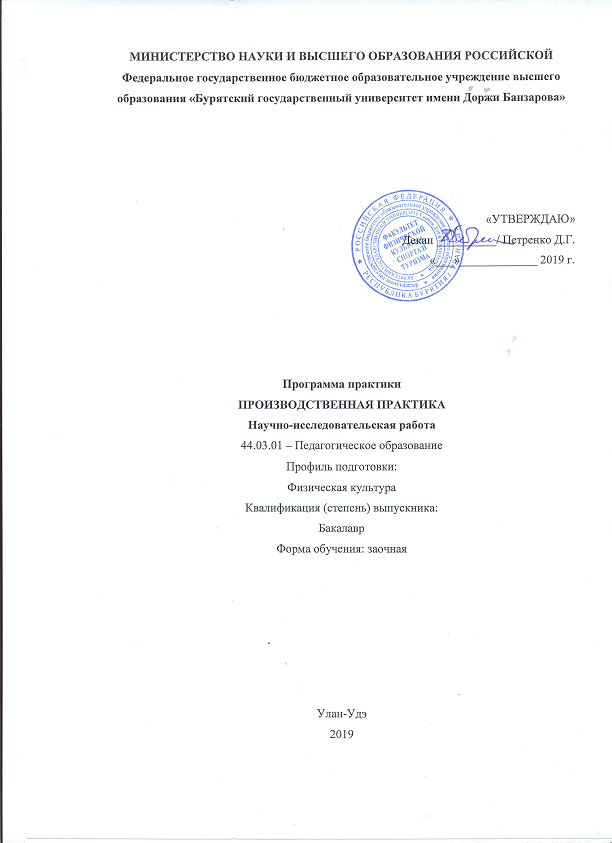 